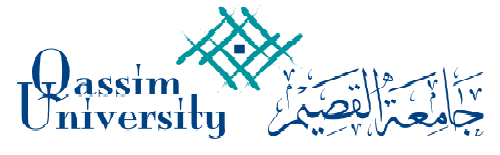 استمارة إقرار خطة طالب/طالبة دراسات عليا ماجستير /دكتوراهالاسم : .......................................................................................................................... الر قم الجامعي : اسم البرنامج : ......................................................................................................................... الكلية :.............................................................................................الدرجة العلمية:             ماجستير                       دكتوراهتوقيع الطالب : ...................................................................          التاريخ :       /        /      143هـ اسم المشرف : ....................................................................................................................................................................................................توقيع المشرف : ...................................................................           التاريخ :       /        /      143هـ رقم الاتصال الخاص بالمشرف  : ........................................................................................................ عنوان البحث بالعربي : ..........................................................................................................................................................................................................................................................................................................................................................................................................................................................................................................................................................................................................................................................................................................................................................................................................عنوان البحث بالإنجليزي : ............................................................................................................................................................................................................................................................................................................................................................................................................................................................................................................................................................................................................................................................................................................................................................................................... شرح توضيحي لعنوان البحث : ........................................................................................................................................................................................................................................................................................................................................................................................................................................................................................................................................................................................................................................................................................................................................................................................................................................................................................................................................................................................................................................................................................................................................................................................................................................................................................................................................................................ملخص خطة البحث : ..................................................................................................................................................................................................................................................................................................................................................................................................................................................................................................................................................................................................................................................................................................................................................................................................................................................................................................................................................................................................................................................................................................................................................................................................................................................................................................................................................................................................